Bílkoviny (proteiny)- vytvářejí obrovské molekuly tzv. makromolekuly, které vznikají spojením aminokyselin peptidickou vazbou – CO-NH-- obsahují vázané atomy C, H, O, N + někdy S, P, I- bílkoviny jsou rozpustné ve vodě- při vyšší teplotě a vlivem různých chemických látek dochází k vysrážení bílkovin z roztoků = denaturace- živočichové přijímají bílkoviny z potravy, rostliny je vytvářejí z produktů fotosyntézy a dusíku1) strukturní proteiny- tvoří těla organizmů, mají stavební funkcikasein - v mlécehemoglobin - krevní barvivokolagen - součást pojivových tkání (chrupavky, kosti, vaziva)keratin - součást pokožky, vlasů, nehtů, chlupů, peří2) regulační proteiny „biokatalyzátory“- usměrňují průběh chemických reakcí v organizmuenzymy- působí pouze na určitý druh látky nebo typ reakce, vyžadují určitou optimální teplotu a neutrální prostředíptyalin - ve slinách, rozkládá škrobpepsin - v žaludeční šťávě, štěpí bílkovinyhormony- působí i v nepatrném množství- jsou tvořeny žlázami s vnitřním vyměšováníminzulin - ze slinivky, řídí hladinu cukru v krviadrenalin - z nadledvin, připravuje tělo na námahu a stresvitamíny- většina vzniká v rostlinách- hypovitaminóza = nedostatek vitamínů  hypervitamióza = přebytek vitamínů  provitamín = látka, ze které v organizmu vznikají vitamíny                          př. karoten je provitamín A- vitamíny rozpustné ve vodě: B, C- vitamíny rozpustné v tucích A, D, E , KJádro atomuprotonové číslo Z = počet protonů v jádře                                 - zapisuje se jako horní index před značku prvkunukleonové číslo A = počet protonů a neutronů v jádře                                  (protony + neutrony = nukleony)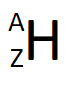                                   - zapisuje se jako dolní index před značku prvkuAtomy jednoho prvku mají stejný počet protonů. Mohou se však lišit počtem neutronů. Tyto odlišné druhy jednoho prvku se nazývají izotopy.Např. prvek vodík tvoří 3 izotopy: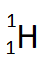                        lehký vodík protium – má 1 proton a 0 neutronů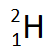                        těžký vodík deuterium – má 1 proton a 1 neutron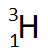                        supertěžký vodík tritium – má 1 proton a 2 neutronyDobrovolný úkol z fyziky:- pro ty, co si chtějí zlepšit známku- pro ty, co se nudí- správné odpovědi budou ohodnoceny 1 (váha 0,2)Doplň tabulku s izotopy olova:Vyplň, vyfoť a odešli do 7. 5.Elektrická energie- získává se z obnovitelných a neobnovitelných zdrojů - výroba energie v ČR (r. 2015):	53 % tepelné elektrárny (uhlí)    	32 % jaderné elektrárny (JE Dukovany, JE Temelín)	 7 %  tepelné elektrárny (plyn)	3,5 % vodní elektrárny	2,7 % sluneční elektrárny	0,7 % větrné elektrárny             neobnovitelné zdroje- fosilní paliva (černé a hnědé uhlí, ropa, zemní plyn) a uran- vznikly v dávné minulosti- omezení zásobyobnovitelné zdroje- vítr- voda- biomasa - sluneční svitpočet nukleonůpočet protonůpočet neutronůpočet elektronů